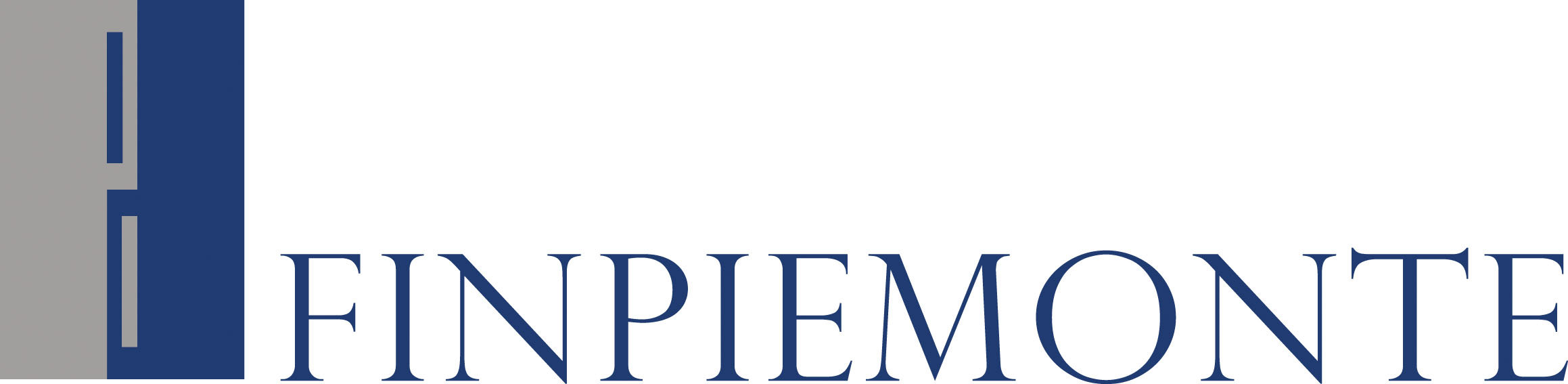 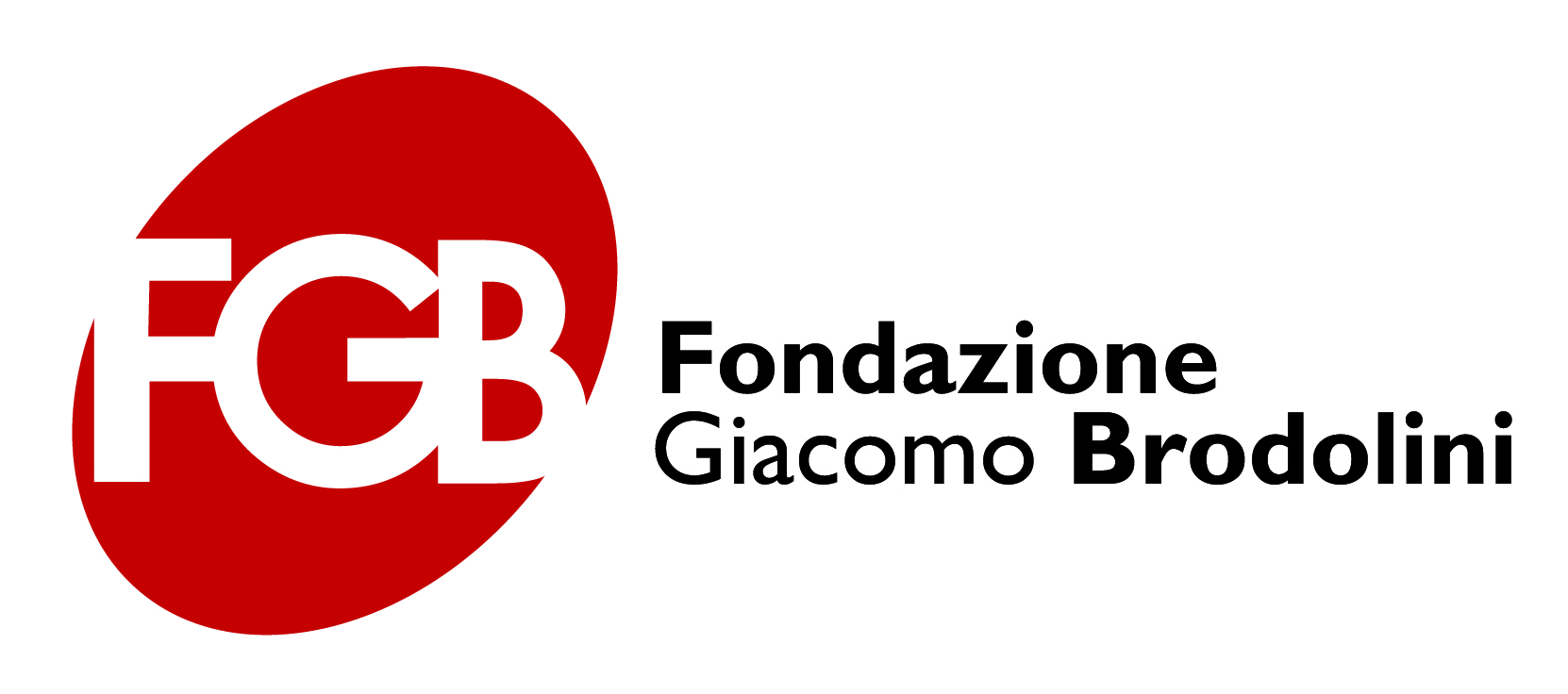 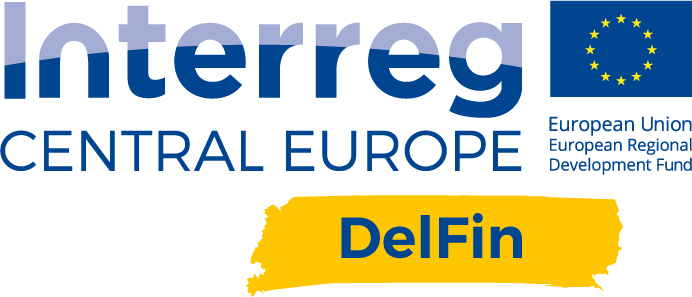 Raccolta di candidature per un percorso di accompagnamentoAllegato 1 – Modulo di domandaDelfin è un programma Interreg - Central Europe volto a promuovere l'imprenditoria sociale nelle aree rurali di Germania, Ungheria, Croazia e Italia (Piemonte), per supportare chi sviluppa o intende sviluppare progetti di impresa che nel realizzarsi impattino positivamente, sia dal punto di vista economico che delle ricadute sociali, sul territorio in cui saranno avviati.Finpiemonte e Fondazione Giacomo Brodolini, i partner Italiani del progetto, hanno immaginato questo percorso di accompagnamento per aiutarvi a concretizzare le vostre idee di impresa e facilitare, così, le possibilità di accesso a finanziamenti.La compilazione di questo Modulo di domanda è stata pensata per candidare la vostra proposta e per permetterci di conoscerla meglio ai fini della valutazione (vi consigliamo di visionare anche gli allegati “3 - Come valuteremo le candidature” e “4 – Definizione di impatto sociale”).Il modulo si articola in tre sezioni di domande:la prima (pag 2-3) raccoglie informazioni di anagrafica e di carattere generalela seconda (pag 4-5) vi richiede un maggior livello di dettaglio e chiarisce i risultati che intendete raggiungereLa terza parte (pag 6) è relativa al consenso al trattamento dei dati e delle informazioni raccolte attraverso il modulo di domanda e richiede di essere firmata e data. Questo modulo dovrà essere compilato, firmato e datato, e inviato in formato PDF all’indirizzo progetti@finpiemonte.it  indicando in oggetto Candidatura Delfin.Non potranno essere ricevute domande che non riportino firma e data nella parte III del modulo.Vi ricordiamo che, in alternativa, questo modulo può essere compilato online qui: modulo online. Il modulo online non richiede di essere firmato.Se avete domande o dubbi sulla compilazione scriveteci a: progetti@finpiemonte.it   Grazie per la collaborazione!Questa iniziativa è promossa nell’ambito del progetto Delfin - Development of Financial Ecosystems for the Promotion of Social Entrepreneurship in Rural Regions, co-finanziato dal programma Interreg Central Europe e finalizzato a sostenere azioni di sviluppo e consolidamento di un ecosistema finanziario a sostegno delle imprese sociali nelle aree rurali. Le autorità centrali del Programma Interreg non sono responsabili dell'uso che può essere fatto delle informazioni contenute.I. Informazioni generaliII. Presentazione della propostaIII. Consenso al trattamento dei dati Il sottoscritto dichiara di avere preso visione dell’Allegato “6 - Informativa relativa al trattamento dei dati personali”, resa, ai sensi dell’art. 13 del Regolamento Generale sulla Protezione dei Dati (RGPD 679/2016), come allegato al testo del Bando pubblicato sul sito internet di Finpiemonte S.p.A. (www.finpiemonte.it). Il sottoscritto dichiara altresì di essere consapevole che tali dati saranno utilizzati per gestire la richiesta medesima, anche mediante l’ausilio di mezzi elettronici o automatizzati, nel rispetto della sicurezza e riservatezza necessarie.Il sottoscritto acconsente:        Firma______________________________                 Luogo e data ____________________________Nome e cognome del proponente:Indirizzo e-mail di riferimento:Numero di telefono:Breve presentazione di eventuali altri soci (es. dell’impresa, associazione, cooperativa o simili) o di altri membri del gruppo che propone il progetto (nome, età, titolo e ambito di studio, competenze extrascolastiche, ruolo all’interno del team):Inserire un componente per rigaNome del gruppo proponente o dell’organizzazione se già costituita:Se siete già costituiti come organizzazione, quali sono le vostre attività principali? (max 1500 caratteri spazi inclusi)Quanti (e quali) soci o proponenti parteciperebbero al percorso di accompagnamento?Quali motivazioni vi spingono a partecipare al percorso di accompagnamento? (max 3000 caratteri spazi inclusi)Dichiarate di poter garantire la vostra partecipazione al percorso di accompagnamento fino alla sua conclusione? Spiegare come il soggetto proponente si organizzerà per assicurare la presenza.N.B. La partecipazione a tutto il percorso è condizione necessaria per la candidaturaVi sono già altri soggetti terzi che supportano la proposta? Se sì, quali? (ad es. associazioni, amministrazioni pubbliche, altre imprese)Inserire un soggetto per rigaTitolo della proposta (anche se provvisorio):Comune/i delle Aree Interne sul cui territorio si intende attuare la proposta:Ricorda che sono idonei solo i comuni evidenziati nell'allegato “2 – Che cosa sono le Aree Interne"Comune di sede dell’ente o domiciliazione dei membri del gruppo proponente:Breve descrizione della proposta:(max 3000 caratteri spazi inclusi)Secondo voi, di quali attività o servizi necessita il vostro territorio di riferimento? (max 1500 caratteri spazi inclusi)In che modo la vostra idea risponde ai bisogni del territorio su cui insiste? (max 3000 caratteri spazi inclusi)Chi sono i principali beneficiari della proposta? (max 700 caratteri spazi inclusi)Qual è la componente innovativa della proposta? (max 1500 caratteri spazi inclusi)Quali sono le ricadute sociali che ci si aspetta dalla proposta sul territorio di riferimento a breve termine (1-2 anni)? (max 1000 caratteri spazi inclusi)Quali sono le ricadute sociali che ci si aspetta dalla proposta sul territorio di riferimento a medio termine (4-5 anni) e a lungo termine (8-10 anni)?(max 1500 caratteri spazi inclusi)In che modo pensate di assicurare la sostenibilità economica del progetto? (max 700 caratteri spazi inclusi)Considerando che il percorso di accompagnamento si svolgerà circa tra luglio 2020 e marzo 2021, quali sono le attività che pensate saranno necessarie per concretizzare la vostra proposta in questo lasso di tempo? (elencale in ordine di importanza - max 2000 caratteri spazi inclusi)